П О С Т А Н О В Л Е Н И Е	В соответствии с Решением Городской Думы Петропавловск-Камчатского городского округа от 31.10.2013 № 145-нд «О наградах и почетных званиях Петропавловск-Камчатского городского округа»,     Постановлением Главы Петропавловск-Камчатского городского округа от 31.10.2013 № 165 «О представительских расходах и расходах, связанных с приобретением подарочной и сувенирной продукции в Городской Думе Петропавловск-Камчатского городского округа»,       ПОСТАНОВЛЯЮ:за особые личные заслуги, высокий профессионализм, примерную дисциплину, образцовое исполнение служебных обязанностей и в честь Дня Военно-морского флота России объявить Благодарность Главы Петропавловск-Камчатского городского округа (в рамке) сотрудникам Отряда пограничных сторожевых кораблей Пограничного управления ФСБ России по восточному арктическому району:ГлаваПетропавловск-Камчатскогогородского округа                                                                           К.Г. Слыщенко 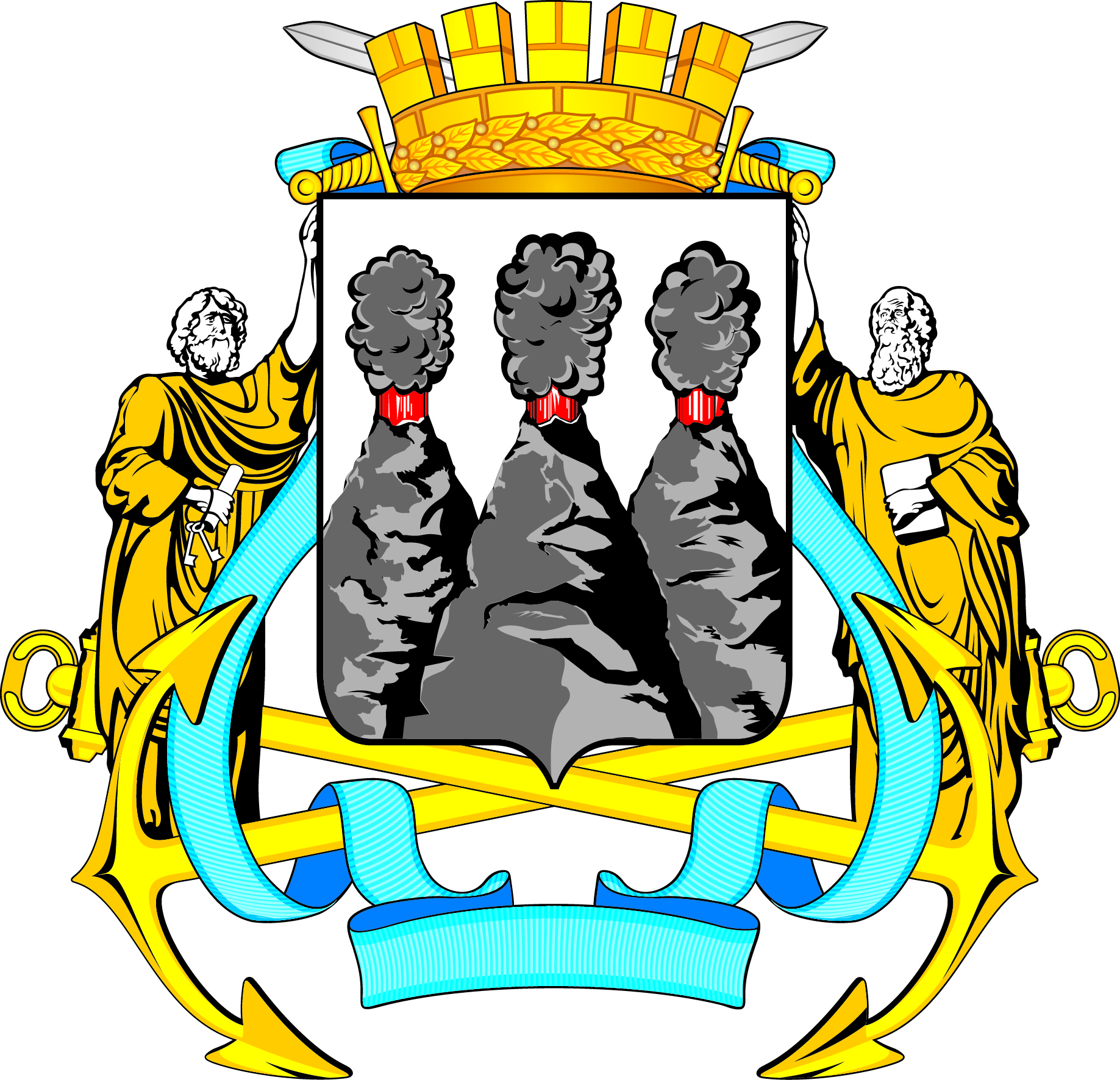 ГЛАВАПЕТРОПАВЛОВСК-КАМЧАТСКОГОГОРОДСКОГО ОКРУГАот 20.07.2016   №  121Об объявлении Благодарности Главы Петропавловск-Камчатского городского округа сотрудникам Отряда пограничных сторожевых кораблей Пограничного управления ФСБ России по восточному арктическому району Акимову Антону Валерьевичу- капитан-лейтенанту;Антонову Антону Владимировичу- мичману;Баскакову Вячеславу Олеговичу- мичману;Боброву Владимиру Геннадьевичу- мичману;Бондарю Андрею Валерьевичу- капитан-лейтенанту;Васильеву Владиславу Сергеевичу- старшему мичману;Водолацкому Андрею Михайловичу- капитану 2 ранга;Галяутдинову Фидусу Мударисовичу- старшему мичману;Гладышеву Алексею Владимировичу- служащему;Голованову Владимиру Сергеевичу- капитан-лейтенанту;Горошинскому Алексею Михайловичу- прапорщику;Десятову Алексею Владимировичу- капитан-лейтенанту;Дорофееву Дмитрию Ивановичу- старшему мичману;Жданову Юрию Петровичу- капитану 2 ранга;Зубко Дмитрию Васильевичу-капитану 1 ранга;Зушману Константину Станиславовичу- капитану 3 ранга;Ивлеву Алексею Сергеевичу- мичману;Клименко Василию Алексеевичу- капитану 2 ранга;Клименко Илье Васильевичу- капитан-лейтенанту;Корецкому Денису Анатольевичу- капитан-лейтенанту;Корякину Геннадию Юрьевичу- мичману;Кудрявцеву Владиславу Геннадьевичу- старшему мичману;Лихачеву Дмитрию Владимировичу- капитану 1 ранга; Любовенко Сергею Анатольевичу- старшему мичману;Малькову Александру Анатольевичу-  старшему лейтенанту;Манухину Эдуарду Викторовичу- капитану 2 ранга;Перминову Василию Николаевичу- старшему мичману;Першину Василию Леонидовичу- мичману;Подобедову Юрию Анатольевичу- капитан-лейтенанту;Пономареву Ивану Павловичу- мичману;Попову Дмитрию Ивановичу- мичману;Потаповичу Сергею Николаевичу- мичману;Рецлаву Артему Николаевичу- старшему мичману;Скрипник Елене Викторовне- служащей;Тарасову Роману Валентиновичу- капитан-лейтенанту;Теточкину Михаилу Юрьевичу- капитан-лейтенанту;Филиппову Сергею Николаевичу- старшему мичману;Фомину Александру Юрьевичу- мичману;Ходоркиной Ирине Владимировне - старшему мичману;Шеину Александру Владимировичу- капитан-лейтенанту;Шкрабачу Сергею Николаевичу- мичману;Эманову Ивану Владимировичу- мичману.